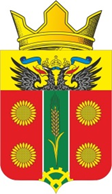 АДМИНИСТРАЦИЯ ИСТОМИНСКОГО СЕЛЬСКОГО ПОСЕЛЕНИЯАКСАЙСКОГО РАЙОНА РОСТОВСКОЙ ОБЛАСТИРАСПОРЯЖЕНИЕ15.11.2022                                       х. Островского                                              № 220Об утверждении Положения об организации работы Администрации Истоминского сельского поселения с сообщениями, поступающими через платформу обратной связи В целях совершенствования взаимодействия Администрации Истоминского сельского поселения с населением, повышения информированности граждан о деятельности Администрации Истоминского поселения1. Утвердить Положение об организации работы Администрации Истоминского сельского поселения с сообщениями, поступающими через платформу обратной связи согласно приложению к настоящему распоряжению.2. Возложить на заместителя главы Администрации Истоминского сельского поселения ответственность за организацию работы по принятию мер, направленных на решение вопросов, изложенных в сообщениях, достоверность и полноту информации, содержащейся в ответах на сообщения, а также за соблюдение сроков предоставления ответов на сообщения.3. Разместить распоряжение на официальном сайте Администрации Истоминского сельского поселения в информационно-телекоммуникационной сети «Интернет».4. Контроль исполнения данного распоряжения возложить на заместителя главы Администрации Истоминского сельского поселения – Аракелян И.С. Глава Администрации Истоминского сельского поселения	         Д.А. Кудовба Распоряжение вносит	Главный специалист администрацииПриложение к распоряжению Администрации Истоминского сельского поселенияОт _15.11.2022_ г. № 220ПОЛОЖЕНИЕоб организации работы Администрации Истоминского сельского поселения с сообщениями, поступающими через платформу обратной связи1. Настоящее Положение об организации работы Администрации Истоминского сельского поселения с сообщениями, поступающими через платформу обратной связи (далее по тексту – Положение) определяет порядок работы Администрации Истоминского сельского поселения с сообщениями, поступающими через платформу обратной связи (далее по тексту – ПОС).2. Приём сообщений, координацию работы с сообщениями, назначение ответственных за подготовку ответов, а также контроль за своевременной подготовкой ответов осуществляет глава Администрации Истоминского сельского поселения3. Отработка сообщений осуществляется в соответствии с контрольными сроками, установленными в ПОС.4. Сообщения, содержащие вопросы, не относящиеся к компетенции органов местного самоуправления Истоминского сельского поселения, возвращаются в Администрацию Аксайского района или Правительство Ростовской области.5. В качестве ответственных за подготовку ответов на сообщения (далее по тексту – ответственный исполнитель) могут быть назначены: 	руководители структурных подразделений Администрации Истоминского сельского поселения;заместитель главы Администрации Истоминского сельского поселения;руководитель подведомственного учреждения или организации;6. Сообщения, находящиеся вне компетенции назначенного ответственного исполнителя, в течение 1 дня возвращаются главе Администрации Истоминского сельского поселения. При этом ответственным исполнителем указывается орган власти, в компетенции которого находится решение обозначенного в сообщении вопроса.  7. В случае, если в качестве ответственного исполнителя назначен руководитель структурного подразделения Администрации Истоминского сельского поселения, то утверждение ответа осуществляет глава Администрации Истоминского сельского поселения. Дополнительные согласования текста ответа не требуются.      8. В случае, если в качестве ответственного исполнителя назначен заместитель главы администрации Истоминского сельского поселения, руководитель подведомственного учреждения или организации, то ответ на сообщение не позднее, чем за 5 дней до наступления контрольного срока направляется на утверждение главе Администрации Истоминского сельского поселения.Ответы на сообщения, по которым в ПОС установлен контрольный срок отработки менее 10 дней, направляются на согласование и утверждение не позднее, чем за 3 дня до наступления контрольного срока.9. Согласование и утверждение ответов, либо отклонение ответов на доработку осуществляется в течение 1 дня с момента поступления ответа на согласование или утверждение по средством функциональных возможностей ПОС.10. Ответ на сообщение должен содержать:информацию о мерах, принятых для решения вопроса, содержащегося в сообщении, сведения об этапах и сроках его решения либо обоснованную информацию о невозможности решения указанного вопроса, со ссылками на соответствующие правовые акты;фотографии, видеозаписи или иные иллюстрированные материалы (при их наличии), подтверждающие принятие мер по решению вопроса, содержащегося в сообщении. 11. При несогласии с текстом ответа, а также в случае наличия замечаний ответ возвращается на доработку ответственному исполнителю. Направленный на доработку ответ должен быть доработан ответственным исполнителем и в течение 1 дня направлен на повторное согласование и утверждение.12. Незамедлительному докладу главе Администрации Истоминского сельского поселения подлежит информация о сообщениях носящих социально и общественно значимый характер. 13. Аналитическая информация о качестве организации работы с сообщениями, а также тематика поступающих в ПОС сообщений еженедельно докладывается главе Администрации Истоминского сельского поселения.14. В случае выявления нарушений настоящего Положения информация об этом направляется главе Администрации Истоминского сельского поселения для устранения недостатков в организацииГлава Администрации Истоминского сельского поселения	         Д.А. Кудовба Распоряжение вносит	отдел по имущественным и земельным отношениям, ЖКХ, благоустройству,                                                 архитектуре и предпринимательству                                                                                                              